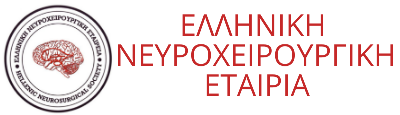 1ο WEBINAR ENXE 2021 - 2022“Εγκεφαλικά Ανευρύσματα. Καθημερινότητα και εναλλακτικές προσεγγίσεις”13 Νοεμβρίου 2021Ν. Φόρογλου Τίτλοι συμμετεχόντων:• Edoardo Boccardi. Professor (or Emeritus?) of Neuroradiology, Director of Neuroradiology, Niguarda Ca Granda Hospital, Milan, Italy • Αλέξανδρος Ανδρέου. Νευροχειρουργός, Θεραπευτήριο «Υγεία», Αθήνα• Ευτύχιος Αρχοντάκης. Διευθυντής ΕΣΥ, Επεμβατικός Νευροακτινολόγος, Γενικό Νοσοκομείο Αθηνών «Κοργιαλένειο Μπενάκειο» Ελληνικός Ερυθρός Σταυρός • Νικόλαος Γεωργακούλιας. Συντονιστής Διευθυντής, Νευροχειρουργική Κλινική, Γενικό - Νοσοκομείο Αθηνών «Γ. Γεννηματάς»• Ιωάννης Ιωαννίδης. Επεμβατικός ακτινολόγος, Θεραπευτήριο «Υγεία», Αθήνα• Θεμιστοκλής Παπασιλέκας. Επιμελητής Β’, Α’ Νευροχειρουργική Κλινική ΕΚΠΑ, Γενικό Νοσοκομείο Αθηνών «Ο Ευαγγελισμός» • Βασίλειος Παναγιωτόπουλος. Αναπληρωτής Καθηγητής Νευροχειρουργικής, Πανεπιστημιακό Γενικό Νοσοκομείο Ρίου• Παναγιώτης Σελβιαρίδης. Ομότιμος Καθηγητής Νευροχειρουργικής ΑΠΘ• Νικόλαος Φόρογλου. Καθηγητής Νευροχειρουργικής ΑΠΘ, Α΄Νευροχειρουργική Κλινική, Γενικό Πανεπιστημιακό Νοσοκομείο Θεσσαλονίκης ΑΧΕΠΑ2ο WEBINAR ENXE 2021 – 2022“Βασικές Προσπελάσεις κρανίου: Σημεία και στάδια κλειδιά για μία επιτυχημένη επέμβαση”22 Ιανουαρίου 2022Μ. ΦρατζόγλουΤίτλοι συμμετεχόντων:• Χρήστος Κουτσαρνάκης. Πανεπιστημιακός Υπότροφος, Α’ Νευροχειρουργική Κλινική ΕΚΠΑ, Γενικό Νοσοκομείο Αθηνών «Ο Ευαγγελισμός»• Βασιλική Ξενάκη. Επικουρική Επιμελήτρια, Περιφερειακό Γενικό Νοσοκομείο Νίκαιας «Αγ. Παντελεήμων»• Ιωάννης Πατσαλάς. Καθηγητής Νευροχειρουργικής ΑΠΘ, Διευθυντής Α’ Νευροχειρουργικής Κλινικής, Πανεπιστημιακό Γενικό Νοσοκομείο Θεσσαλονίκης ΑΧΕΠΑ• Γεώργιος Στράντζαλης. Καθηγητής Νευροχειρουργικής ΕΚΠΑ, Διευθυντής, Α’ Νευροχειρουργικής Κλινικής, Γενικό Νοσοκομείο Αθηνών «Ο Ευαγγελισμός»• Παντελής Σταυρινού. Επ. Καθηγητής Πανεπιστημίου Κολωνίας, Διευθυντής   Metropolitan Hospital, Athens• Μόσχος Φρατζόγλου. Διευθυντής ΕΣΥ, Νευροχειρουργική Κλινική, Περιφερειακό Γενικό Νοσοκομείο Νίκαιας «Αγ. Παντελεήμων3ο WEBINAR ENXE 2021 - 2022“Ελάχιστα επεμβατική χειρουργική της σπονδυλικής στήλης: Ήρθε η στιγμή της μετάβασης;”19 Μαρτίου 2022 Κ. Βλάχος - Α. Πρασσάς Τίτλοι συμμετεχόντων:• Ηλίας Αντωνιάδης. Επικουρικός Επιμελητής, Νευροχειρουργική Κλινική, Γενικό Νοσοκομείο Θεσσαλονίκης «Παπαγεωργίου»• Κωνσταντίνος Βλάχος. Διευθυντής ΕΣΥ, Νευροχειρουργική Κλινική, Γενικό Νοσοκομείο Αττικής «ΚΑΤ»• Αικατερίνη Καραγιάννη. Επιμελήτρια Β’, Νευροχειρουργική Κλινική, Γενικό Νοσοκομείο Αττικής «ΚΑΤ»• Ελένη Καρακώστα. Επιμελήτρια Α’, Νευροχειρουργική Κλινική, Γενικό Νοσοκομείο Αττικής «ΚΑΤ»• Αλέξανδρος Μπρότης. Επιμελητής Α’, Νευροχειρουργική Κλινική, Πανεπιστημιακό Γενικό Νοσοκομείο Λάρισας• Κωνσταντίνος Πατεράκης. Αναπληρωτής Καθηγητής Νευροχειρουργικής, Νευροχειρουργική Κλινική, Πανεπιστημιακό Γενικό Νοσοκομείο Λάρισας• Αριστείδης Πρασσάς. Διευθυντής ΕΣΥ, Νευροχειρουργική Κλινική, Γενικό Νοσοκομείο Θεσσαλονίκης «Παπαγεωργίου» • Αβραάμ Τσιτλακίδης. Επικουρικός Επιμελητής, Νευροχειρουργική Κλινική, Γενικό Νοσοκομείο Αττικής «ΚΑΤ»4ο WEBINAR ENXE 2021 – 2022“Συγγραφή και δημοσίευση του νευροχειρουργικού επιστημονικού έργου”. 21 Μαΐου 2022Π. Τσιτσόπουλος - Κ. ΦουντάςΤίτλοι συμμετεχόντων:Γεώργιος Αλεξίου. Επίκουρος Καθηγητής Νευροχειρουργικής, Νευροχειρουργική Κλινική, Πανεπιστημιακό Γενικό Νοσοκομείο ΙωαννίνωνΑλέξανδρος Μπρότης. Επιμελητής Α’, Νευροχειρουργική Κλινική, Πανεπιστημιακό Γενικό Νοσοκομείο ΛάρισαςΣτέφανος Τριαρίδης. Καθηγητής ΩΡΛ ΑΠΘ, Αναπληρωτής Πρόεδρος Τμήματος Ιατρικής, Διευθυντής Α’ ΩΡΛ Κλινικής, Πανεπιστημιακό Γενικό Νοσοκομείο Θεσσαλονίκης ΑΧΕΠΑΓεωργία Τσαούση. Αναπληρώτρια Καθηγήτρια Νευροαναισθησιολογίας ΑΠΘ, Κλινική Αναισθησιολογίας και Εντατικής Θεραπείας, Πανεπιστημιακό Γενικό Νοσοκομείο Θεσσαλονίκης ΑΧΕΠΑΒασίλειος Τσιτούρας. Επιμελητής Β’, Β’ Νευροχειρουργική Κλινική ΑΠΘ, Γενικό Νοσοκομείο Θεσσαλονίκης «Ιπποκράτειο» Παρμενίων Τσιτσόπουλος. Αναπληρωτής Καθηγητής Νευροχειρουργικής ΑΠΘ, Β’ Νευροχειρουργική Κλινική, Γενικό Νοσοκομείο Θεσσαλονίκης «Ιπποκράτειο»Κωνσταντίνος Φουντάς. Καθηγητής Νευροχειρουργικής, Διευθυντής Νευροχειρουργικής Κλινικής, Πανεπιστημιακό Γενικό Νοσοκομείο Λάρισας10:00 -10:15 Αγγειογραφική διερεύνηση εγκεφαλικών ανευρυσμάτων. Ι. Ιωαννίδης 10:15 -10:30Διαχείριση μη ραγέντων ανευρυσμάτων.Ν. Φόρογλου 10:30 -10:45Διαχείριση ΥΑΑ.Θ. Παπασιλέκας 10:45 - 11:00Χειρουργική απολίνωση ή εμβολισμός. Β. Παναγιωτόπουλος11:00 - 11:20Flow Diversion: Indications, challenges and limitations.E. Boccardi11:20 - 11:40Συζήτηση 11:40 - 11:55Χειρουργική απολίνωση ανευρύσματος Πρόσθιας Εγκεφαλικής Αρτηρίας.Π. Σελβιαρίδης11:55 - 12:10Χειρουργική απολίνωση ανευρύσματος Μέσης Εγκεφαλικής Αρτηρίας.Α. Ανδρέου12:10 - 12:25Ενδαγγειακή αντιμετώπιση ανευρυσμάτων οπίσθιας κυκλοφορίας.Ε. Αρχοντάκης 12:25 - 12:40Χειρουργική αντιμετώπιση ανευρυσμάτων οπίσθιας κυκλοφορίαςΝ. Γεωργακούλιας12:40 - 13:00Συζήτηση10:00 - 10:20Πτεριονική κρανιοτομία – Διασιλούειος προσπέλαση.Β. Ξενάκη 10:20 - 10:40Διημισφαιρική παροβελιαία κρανιοτομία.Χ. Κουτσαρνάκης 10:40- 11:00Κροταφική κρανιοτομία – Υποκροταφική προσπέλαση.Ι. Πατσαλάς11:00 - 11:20Συζήτηση11:20- 11:40Μέση υπινιακή κρανιοτομία.Γ. Στράντζαλης11:40 - 12:00Οπισθοσιγμοειδική κρανιοτομία.Μ. Φρατζόγλου 12:00 - 12:20Υπερπαρεγκεφαλιδική – Υποσκηνιδιακή κρανιοτομία.Π. Σταυρινού 12:20 - 13:00Συζήτηση10:00 -10:20Ελάχιστα επεμβατική αποσυμπίεση της ΟΜΣΣ: Σύγχρονες απόψεις.Α. Καραγιάννη10:20 - 10:40Διαδερμική θωρακοσφυϊκή σπονδυλοδεσία: Ενδείξεις και τεχνικές.E. Καρακώστα10:40 - 11:00Ελάχιστα επεμβατική αντιμετώπιση εξεργασιών της σπονδυλικής στήλης.A. Τσιτλακίδης11:00 - 11:20Εκφυλιστική σπονδυλοαρθροπάθεια ΟΜΣΣ: Ανοικτές προσπελάσεις, στην εποχή της ελάχιστα επεμβατικής χειρουργικής .Η. Αντωνιάδης11:20 -11:40Διαδερμική σπονδυλοπλαστική και κυφοπλαστική: Οφέλη και παγίδες.Κ. Πατεράκης11:40 - 12:00Νευροπλοήγηση και ρομποτική χειρουργική σε παθήσεις της σπονδυλικής στήλης.Α. Μπρότης12:00 - 13:00Συζήτηση περιστατικών.Κ. Πατεράκης10:00 - 10:15Γνωριμία με τα περιοδικά της νευροχειρουργικής – Αναζήτηση της νευροχειρουργικής πληροφορίας. Β. Τσιτούρας10:15 -  10:30Στάδια συγγραφής ερευνητικής εργασίαςΓ. Τσαούση10:30 - 10:45 Στάδια συγγραφής άρθρου ανασκόπησης. Α. Μπρότης10:45 - 11:05Συζήτηση11:05 - 11:20Αρχές κριτικής ανάγνωσης και αξιολόγησης νευροχειρουργικού άρθρου. Γ. Αλεξίου11:20 - 11:40Προετοιμασία και υποβολή αναθεωρημένης εργασίας. Π. Τσιτσόπουλος11:40 - 12:00Ο ρόλος του διευθυντή σύνταξηςΚ. Φουντάς12:00 - 12:30Θέματα ηθικής και δεοντολογίας Σ. Τριαρίδης12:30 - 13:00Συζήτηση